9.A       AJ                                                                                                          TÝDEN 12     Milí žáci,     poslední učivo na tento týden  :-)                 Pracovní sešit str. 52 cv. 1  -  doplň chybějící slovo ve větě.                Pracovní sešit str 52 cv. 2 - přiřaď správnou větu k obrázkům.Na následujících odkazech si můžeš zopakovat slovní zásobu formou hry.               (z další nabídky na stránce si vyber téma podle sebe)https://www.englisch-hilfen.de/en/exercises/vocabulary16/clothes.htmhttps://www.englisch-hilfen.de/en/games/hangman4.htmlhttps://www.englisch-hilfen.de/en/exercises/vocabulary1/garden.htm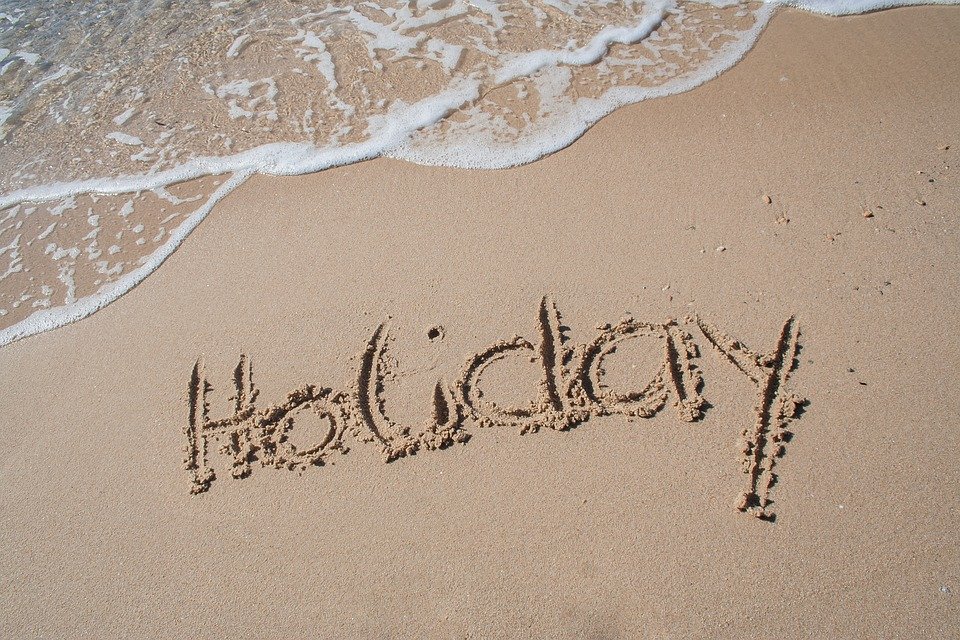 